#enwatzoujijdoenwww.enwatzoujijdoen.beEn wat zou jij doen?Vragenlijst voor trainersLancering 29 juni 2020Voorbeeld Boodschappen voor sociale mediaTwitter (beperkt aantal tekens):#Enwatzoujijdoen #Thomasmore lanceert online vragenlijst 📝 voor trainers🏃‍♂️waarin gepeild wordt naar gedachten 💭, gevoelens en gedrag bij grensoverschrijdend gedrag in de sportclub. Ben jij trainer? Surf dan naar www.enwatzoujijdoen.be @ThomasMoreBE @SportVlaanderen @ICESvzw Voeg één van onze vier cartoons toe bij je posts (varieer wat, indien mogelijk)! Facebook#EnwatzoujijdoenGrensoverschrijdend gedrag, zou jij ingrijpen als je het zag? #Thomasmore lanceert een online vragenlijst 📝 voor jeugdtrainers🏃‍♂️ gepeild wordt naar gedachten 💭, gevoelens en gedrag bij grensoverschrijdend gedrag in de sportclub. Ben jij trainer? Surf dan naar www.enwatzoujijdoen.be, vul deze vragenlijst in en maak kans op een mooie prijs! Toevoegen/taggen: @Toegepaste Psychologie Thomas More @Thomas More@Sport Vlaanderen @Centrum Ethiek in de Sport @Voice_VL Voeg één van onze vier cartoons toe bij je posts (varieer wat, indien mogelijk)! Linkedin#EnwatzoujijdoenGrensoverschrijdend gedrag, zou jij ingrijpen als je het zag? #Thomasmore lanceert een online vragenlijst 📝 voor jeugdtrainers🏃‍. Deze vragenlijst peilt naar gedachten 💭, gevoelens en gedrag van trainers wanneer ze signalen van grensoverschrijdend gedrag oppikken. Ben jij een trainer? Surf dan naar www.enwatzoujijdoen.be, vul deze vragenlijst in en maak kans op een mooie prijs! Toevoegen: @Toegepaste Psychologie Thomas More @Sport Vlaanderen @Centrum Ethiek in de Sport  Voeg één van onze vier cartoons toe bij je posts (varieer wat, indien mogelijk)! Nieuwbrief Grensoverschrijdend gedrag, zou jij ingrijpen als je het zag? Thomas More Hogeschool heeft in samenwerking met onder andere Sport Vlaanderen en Centrum Ethiek in de Sport een online vragenlijst ontwikkeld voor jeugdtrainer. Deze vragenlijst peilt naar gedachten, gevoelens en gedrag van jeugdtrainers wanneer ze signalen van grensoverschrijdend gedrag oppikken. Ben jij een trainer? Surf dan naar www.enwatzoujijdoen.be, vul deze vragenlijst in en maak kans op een mooie prijs!  Voeg één van onze vier cartoons toe bij je posts (varieer wat, indien mogelijk)! 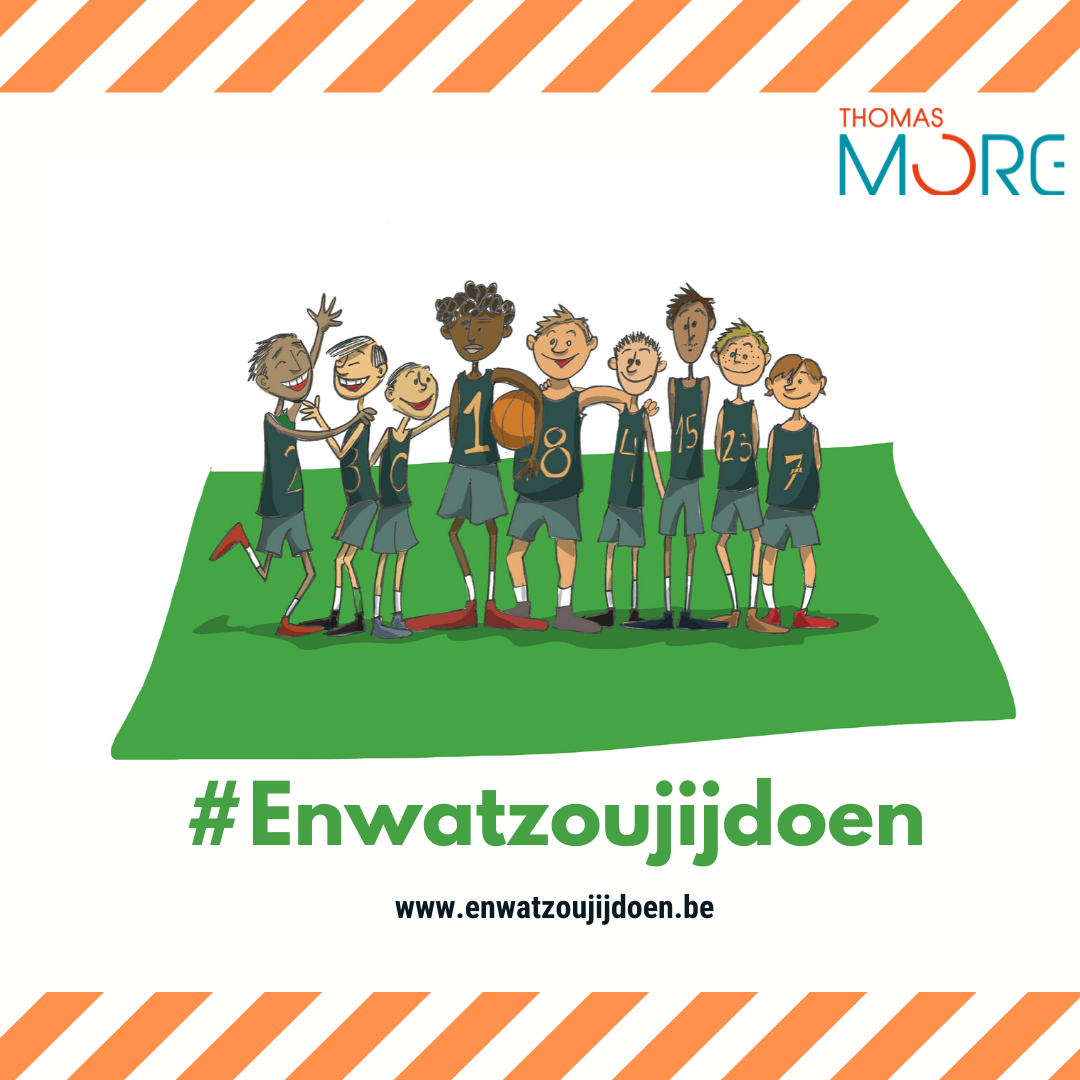 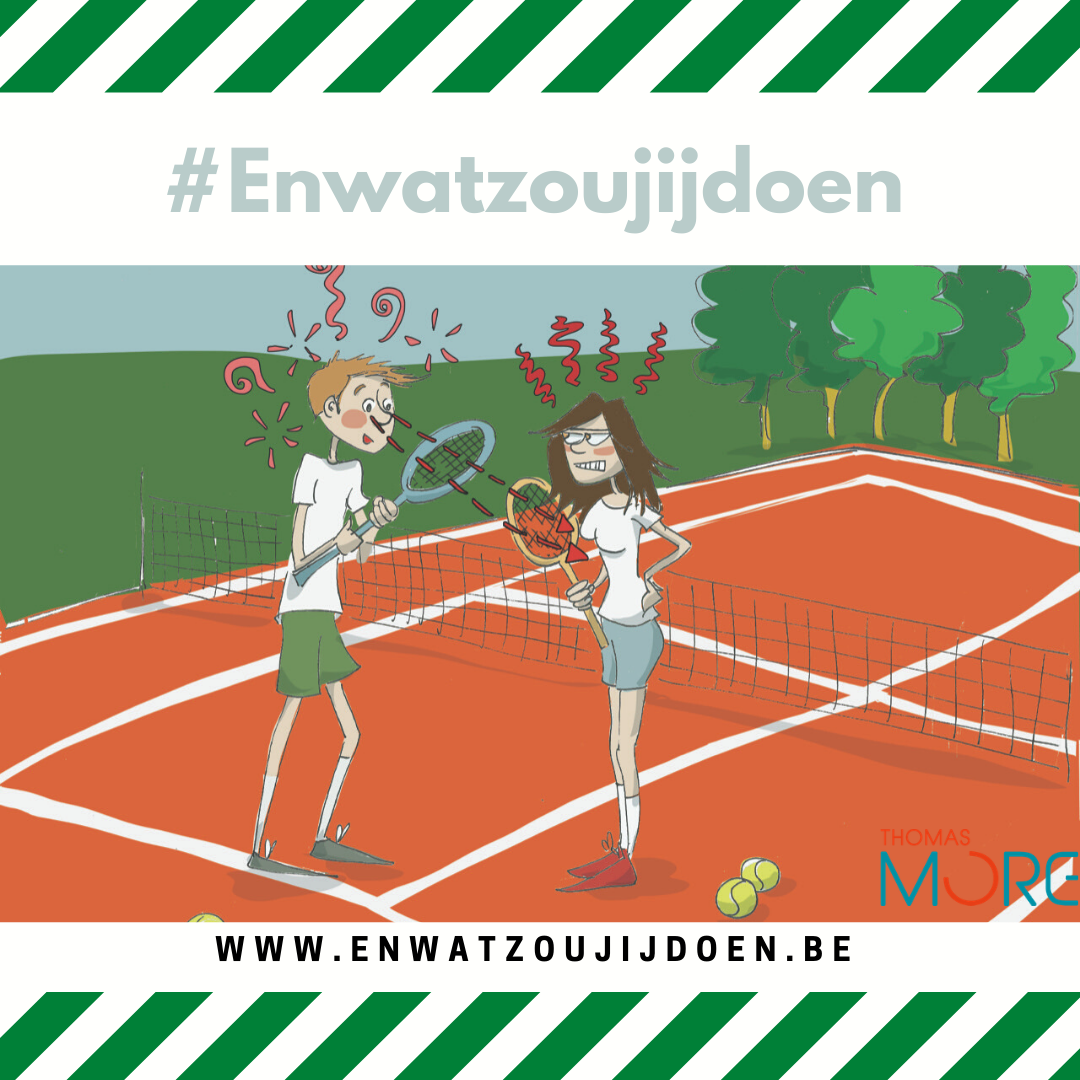 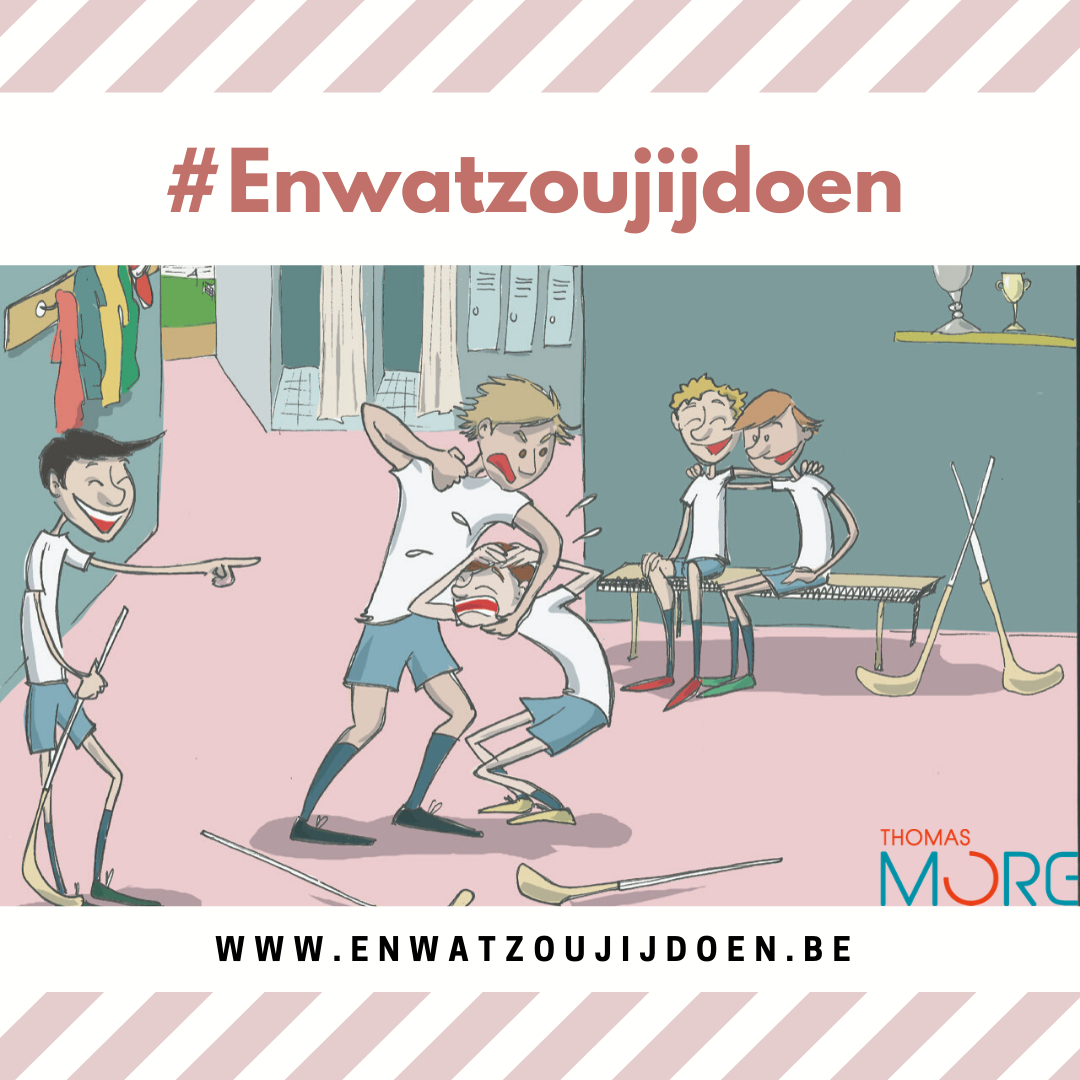 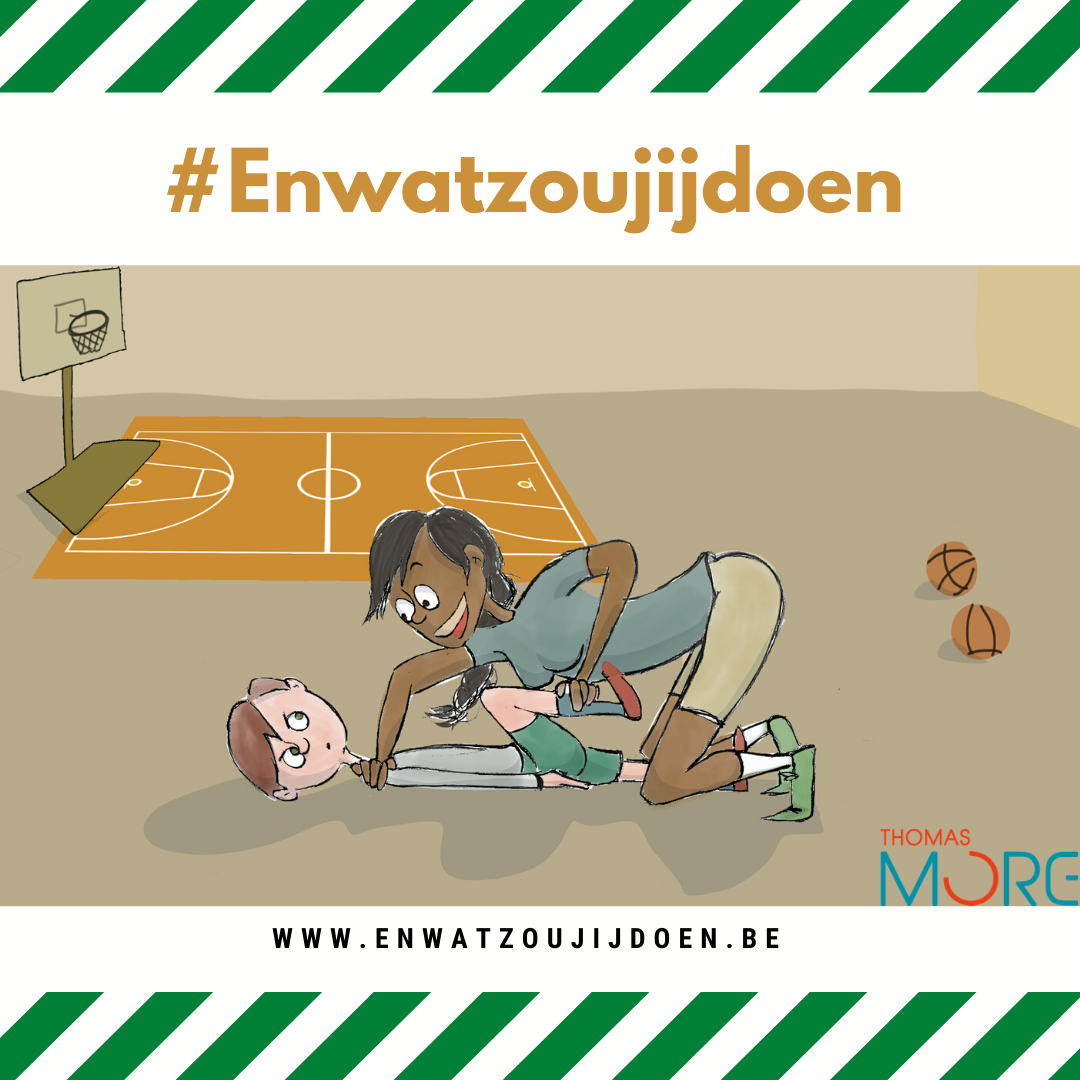 